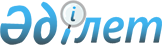 "Солтүстік Қазақстан облысы Есіл ауданы Торанғұл ауылдық округінің 2022-2024 жылдарға арналған бюджетін бекіту туралы" Солтүстік Қазақстан облысы Есіл ауданы мәслихатының 2021 жылғы 30 желтоқсандағы № 14/148 шешіміне өзгерістер мен толықтырулар енгізу туралыСолтүстік Қазақстан облысы Есіл ауданы мәслихатының 2022 жылғы 23 қарашадағы № 24/277 шешімі
      Солтүстік Қазақстан облысы Есіл ауданының мәслихаты ШЕШТІ:
      1. "Солтүстік Қазақстан облысы Есіл ауданы Торанғұл ауылдық округінің 2022-2024 жылдарға арналған бюджетін бекіту туралы" Солтүстік Қазақстан облысы Есіл ауданы мәслихатының 2021 жылғы 30 желтоқсандағы № 14/148 шешіміне келесі өзгерістер мен толықтырулар енгізілсін:
      1 тармақ жаңа редакцияда жазылсын:
       "1. Солтүстік Қазақстан облысы Есіл ауданы Торанғұл ауылдық округінің 2022-2024 жылдарға арналған бюджеті сәйкесінше 1, 2, 3 - қосымшаларға сәйкес, соның ішінде 2022 жылға келесі көлемдерде бекітілсін:
      1) кірістер - 73 261,7 мың теңге:
      салықтық түсімдер - 3 271 мың теңге;
      салықтық емес түсімдер - 0 мың теңге;
      негізгі капиталды сатудан түсетін түсімдер - 0 мың теңге;
      трансферттер түсімі - 69 990,7 мың теңге;
      2) шығындар - 73 874,5 мың теңге;
      3) таза бюджеттік кредиттеу - 0 мың теңге:
      бюджеттік кредиттер - 0 мың теңге;
      бюджеттік кредиттерді өтеу - 0 мың теңге;
      4) қаржыактивтеріменоперацияларбойынша сальдо - 0 мың теңге:
      қаржы активтерін сатыпалу - 0 мың теңге;
      мемлекеттің қаржы активтерін сатудан түсетін түсімдер - 0 мың теңге;
      5) бюджет тапшылығы (профициті) - - 612,8 мың теңге;
      6) бюджет тапшылығын қаржыландыру (профицитін пайдалану) - 612,8 мың теңге:
      қарыздар түсімі - 0 мың теңге;
      қарыздарды өтеу - 0 мың теңге;
      бюджет қаражатының пайдаланылатын қалдықтары - 612,8 мың теңге.";
      4-1-тармақпен келесі мазмұнда толықтырылсын:
       "4-1. Солтүстік Қазақстан облысы Есіл ауданы Торанғұл ауылдық округінің 2022 жылға арналған бюджетінде Қазақстан Республикасының Ұлттық қорынан кепілдендірілген трансферт арқылы нысаналы трансферттер көлемі бекітілсін, оның ішінде:
      азаматтық қызметшілердің жекелеген санаттарының, мемлекеттік бюджет қаражаты есебінен ұсталатын ұйымдар қызметкерлерінің, қазыналық кәсіпорындар қызметкерлерінің жалақысын арттыруға.
      Көрсетілген нысаналы трансферттерді Қазақстан Республикасының Ұлттық қорынан кепілдендірілген трансферт есебінен бөлу "Солтүстік Қазақстан облысы Есіл ауданының Торанғұл ауылдық округінің 2022-2024 жылдарға арналған бюджетін бекіту туралы" Есіл ауданы мәслихатының шешімін жүзеге асыру туралы" Солтүстік Қазақстан облысы Есіл ауданының Торанғұл ауылдық округі әкімінің шешімімен айқындалады.";
      мынадай мазмұндағы 4-2-тармақпен толықтырылсын:
       "4-2. Солтүстік Қазақстан облысы Есіл ауданы Торанғұл ауылдық округінің 2022 жылға арналған бюджетінде облыстық бюджеттен бөлінген ағымдағы нысаналы трансферттердің көлемі бекітілсін, оның ішінде:
      Торанғұл ауылындағы кентішілік жолдарды орташа жөндеуге;
      "Коммуникациялар және бұқаралық ақпарат құраллдарымен өзара іс-қимыл" тақырыбы бойынша ауылдық округ әкімдерін оқытуға.
      Облыстық бюджеттен аталған нысаналы трансферттерді бөлу "Солтүстік Қазақстан облысы Есіл ауданының Торанғұл ауылдық округінің 2022-2024 жылдарға арналған бюджетін бекіту туралы" Есіл ауданы мәслихатының шешімін жүзеге асыру туралы" Солтүстік Қазақстан облысы Есіл ауданының Торанғұл ауылдық округі әкімінің шешімімен айқындалады.";
      5 тармақ жаңа редакцияда жазылсын:
       "5. 2022 жылға арналған Солтүстік Қазақстан облысы Есіл ауданы Торанғұл ауылдық округінің бюджетінде аудандық бюджеттен берілген нысаналы ағымдағы трансферттер көлемі қарастырылсын, соның ішінде:
      мемлекеттік қызметшілердің жалақысын көтеруге;
      елді мекендерде көшелерді жарықтандыруға;
      Торанғұл ауылындағы кентішілік жолдарды орташа жөндеуге;
      ағымдағы шағындарға.
      Аудандық бюджеттен аталған нысаналы трансферттерді бөлу "Солтүстік Қазақстан облысы Есіл ауданының Торанғұл ауылдық округінің 2022-2024 жылдарға арналған бюджетін бекіту туралы" Есіл ауданы мәслихатының шешімін жүзеге асыру туралы" Солтүстік Қазақстан облысы Есіл ауданының Торанғұл ауылдық округі әкімінің шешімімен айқындалады.";
      көрсетілген шешімнің 1 - қосымшасы осы шешімнің қосымшасына сәйкес, жаңа редакцияда жазылсын.
      2. Осы шешім 2022 жылғы 1 қаңтардан бастап қолданысқа енгізіледі. Солтүстік Қазақстан облысы Есіл ауданы Торанғұл ауылдық округінің 2022 жылға арналған бюджеті
					© 2012. Қазақстан Республикасы Әділет министрлігінің «Қазақстан Республикасының Заңнама және құқықтық ақпарат институты» ШЖҚ РМК
				
      Солтүстік Қазақстан облысы Есіл ауданымәслихатының хатшысы 

А. Бектасова
Солтүстік Қазақстан облысыЕсіл ауданы мәслихатының2022 жылғы 23 қарашадағы№ 24/277 шешімінеқосымшаСолтүстік Қазақстан облысыЕсіл ауданы мәслихатының2021 жылғы 30 желтоқсандағы№ 14/148 шешіміне1 - қосымша
Санаты
Сыныбы
Кіші сыныбы
Атауы
Сомасы (мың теңге)
1) Кірістер
73 261,7
1
Салықтық түсімдер
3 271
04
Меншікке салынатын салықтар
3 225,8
1
Мүлікке салынатын салықтар
128,4
3
Жер салығы
780,6
4
Көлік құралдарына салынатын салық
2 316,8
05
Тауарларға, жұмыстарға және қызметтерге ішкі салықтар 
45,2
3
Табиғи және басқа ресурстарды пайдаланғаны үшін түсетін түсімдер
45,2
4
Трансферттердің түсімдері
69 990,7
02
Мемлекеттік басқарудың жоғары тұрған органдарынан түсетін трансферттер
69 990,7
3
Аудандардың (облыстық маңызы бар қаланың) бюджетінен трансферттер
69 990,7
Функцио-налдық топ
Бюджеттік бағдарла-малардың әкімшісі
Бағдар-лама
Атауы
Сомасы (мың теңге)
2) Шығындар
73 874,5
01
Жалпы сипаттағы мемлекеттiк қызметтер
22 506,1
124
Аудандық маңызы бар қала, ауыл, кент, ауылдық округ әкімінің аппараты
22 506,1
001
Аудандық маңызы бар қала, ауыл, кент, ауылдық округ әкімінің қызметін қамтамасыз ету жөніндегі қызметтер
22 506,1
07
Тұрғын үй-коммуналдық шаруашылық
1 393
124
Аудандық маңызы бар қала, ауыл, кент, ауылдық округ әкімінің аппараты
1 393
008
Елді мекендердегі көшелерді жарықтандыру
1 393
12
Көлік және коммуникация
49 975,4
124
Аудандық маңызы бар қала, ауыл, кент, ауылдық округ әкімінің аппараты
49 975,4
045
Аудандық маңызы бар қалаларда, ауылдарда, кенттерде, ауылдық округтерде автомобиль жолдарын күрделі және орташа жөндеу
49 975,4
3) Таза бюджеттік кредиттеу
0
Бюджеттік кредиттер
0
Бюджеттік кредиттерді өтеу
0
4) Қаржы активтерімен операциялар бойынша сальдо
0
Қаржы активтерін сатып алу
0
Мемлекеттің қаржы активтерін сатудан түсетін түсімдер
0
5) Бюджет тапшылығы (профициті)
- 612,8
6) Бюджет тапшылығын қаржыландыру (профицитін пайдалану)
612,8
Қарыздар түсімдері
0
Қарыздарды өтеу
0
Санаты
Сыныбы
Кіші сыныбы
Атауы
Сомасы (мың теңге)
8
Бюджет қаражатының пайдаланылатын қалдықтары
612,8
01
Бюджет қаражатының қалдықтары
612,8
1
Бюджет қаражатының бос қалдықтары
612,8